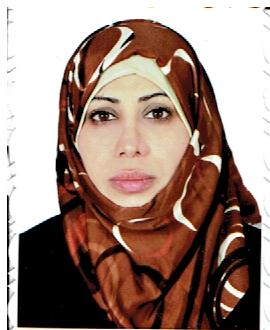 السيرة الذاتيةالاسم الرباعي واللقب : زينب عبد الرزاق عبد الحسين جابر التغلبي
الجنسية : عراقية
محل وتاريخ الولادة  :العراق \ النجف الاشرف - 1/2/1977 
العنوان الكامل : النجف الاشرف حي الغدير البريد الالكتروني :  zainaba.altaghlubi@uokufa.edu.iqاللغات التي يتقنها : اللغة العربية واللغة الانكليزية 
التحصيل العلمي : ماجستير تاريخ الحصول على شهادة الماجستير : 21 / 5/ 2013
اللقب العلمي : مدرس مساعد تاريخ الحصول على اللقب العلمي : 21 / 4/ 2014
الاختصاص العام : الجغرافيا الطبيعية 
الاختصاص الدقيق : التلوث البيئي تاريخ التعيين في جامعة الكوفة / كلية التخطيط العمراني  : 21 / 4/ 2014
المواضيع المكلف بتدريسها لطلبة الدراسات الاولية: الايفادات والدورات نظم المعلومات الجغرافية GIS. - جامعة الكوفة \كلية التخطيط العمراني \2014 النشر في المجلات العلمية العالمية- جامعة الكوفة \كلية التربية للبنات \  2014الاعداد والتحضير لاختبار IELTS \ 2014طرائق التدريس \ جامعة الكوفة \كلية التربية للبنات \2013  .ايرداس و GIS \جامعة الكوفة \مركز التحسس النائي \2012  التوفل \جامعة الكوفة \مركز التوفل \2010IC3.\ جامعة الكوفة \مركز الحاسبة \2010الإدارة الصفية الفاعلة \ مركز التدريب والتطوير- الشارقة - 2010  	التعامل التربوي الفعال داخل الصف- مركز التدريب والتطوير- الشارقة -  2010  تنمية مهارات التفكير والإبداع لدى الطلاب - مركز التدريب والتطويرفي الشارقة  - 2010  دورة الجودة والتميز في التعليم \ الكلية الالكترونية للجودة الشاملة – دبي – 2008 أيسر الطرائق إلى صحيح القراءة والكتابة قسم التنمية المهنية – دبي - 2007التقييم الذاتي في المؤسسات التعليمية .  الكلية الالكترونية للجودة الشاملة – دبي -2007إدارة الصف والسلوك قسم التنمية المهنية – دبي - 2007 الموارد التعليمية والمدرس الالكتروني منطقة دبي التعليمية - 2007 (ICDL) من اليونسكو - مركز كومبوس – دبي - 2004 الحاسب الآلي - جامعة الكوفة \مركز الحاسبة \2010 الشكر والتقدير: كتاب شكر وتقدير من السيد عميد كلية التخطيط العمراني بتاريخ 29/9/2015كتاب شكر وتقدير من السيد عميد كلية التخطيط العمراني بتاريخ 16/3/2015كتاب شكر وتقدير من السيد عميد كلية التخطيط العمراني بتاريخ 31/12/2014كتاب شكر وتقدير من السيد رئيس جامعة الكوفة  بتاريخ 18/12/2014كتاب شكر وتقدير من السيد رئيس جامعة الكوفة  بتاريخ 25/9/2014كتاب شكر وتقدير من السيد عميد كلية التخطيط العمراني بتاريخ 15/9/2014المهارات الاخرى
(Word, Excel , Power Point and GIS)البحوث والانجازات المنشورة والمقبولة للنشر:تحليل جغرافي لتلوث الهواء في مدينة النجف الاشرف  , رسالة ماجستير  2013 تحليل جغرافي لتلوث الهواء الخارجي في مدينة النجف الاشرف  . بحث حاصل على قبول نشر في مجلة اداب الكوفة   2013.امكانية استثمار الطاقة الشمسية لتوليد الكهرباء في مدينة النجف الاشرف , وقائع مؤتمر العلمي الثاني لكلية التخطيط العمراني 24-25 /12/2014نشاطات اخرىعضو بالجنة الارشاد التربويعضو بالجنة متابعة الاقسام الداخليةعضو بالجنة المختبرات العلمية والعملية C.Vname and surname: Zainab Abdul Razak Abdul Hussein al-Jaber AltgelbaNationality: Iraqidate of birth: Iraq \ Najaf - 02/01/1977 title: Najaf neighborhood of GhadirEmail: zainaba.altaghlubi@uokufa.edu.iqLanguages: Arabic and EnglishEducation: MasterThe date of obtaining a master's degree: 21/05/2013Academic Title: Assistant LecturerDate of obtaining the scientific title: 21/04/2014General jurisdiction: Physical GeographyJurisdiction flour: environmental pollutionDate of appointment in the College of Urban Planning: 04/21/2014Alaivadat courses• GIS geographic information systems. - University of Kufa \ College of Urban Planning \ 2014• Publication in scientific journals World-University of Kufa \ College of Education for Girls \ 2014• Preparation for the IELTS test \ 2014• teaching methods \ University of Kufa \ College of Education for Girls \ 2013.• Airdas and GIS \ University of Kufa \ remote sensing center \ 2012• TOEFL \ University of Kufa \ TOEFL Center \ 2010• IC3. \ University of Kufa \ Computer Center \ 2010• effective classroom management \ Training Centre and Sharjah promising post 2010 -• Dealing educational effective within the Grade-training center and promising post Sharjah 2010 -• the development of thinking skills and creativity among students - training and Alttoerfi Centre Sharjah 2010 -• quality and excellence in the education cycle \ e-TQM College - Dubai 2008 -• easier ways to properly read and write professional development department - Dubai 2007 -• self-assessment in educational institutions. E-TQM College - Dubai -2007• classroom and behavior management professional development Dubai - section 2007 -• educational resources and teacher-mail Dubai Educational Zone 2007 -• (ICDL) of UNESCO - compos Centre Dubai - 2004 -• Computer - University of Kufa \ Computer Center \ 2010Thanks and appreciation:• a letter of appreciation from Mr. Dean of the Faculty of Physical Planning on 09/29/2015• a letter of appreciation from Mr. Dean of the Faculty of Physical Planning on 03/16/2015• a letter of appreciation from Mr. Dean of the Faculty of Physical Planning on 12/31/2014• a letter of appreciation from the President of the University of Kufa on 12/18/2014• a letter of appreciation from the President of the University of Kufa on 25/09/2014• a letter of appreciation from Mr. Dean of the Faculty of Physical Planning on 09/15/2014Other skills(Word, Excel, Power Point and GIS)Research and achievements published and accepted for publication:1. Geographical Analysis of air pollution in the holy city of Najaf, Master 20132. geographical analysis of outdoor air pollution in the holy city of Najaf. Search quotient to accept the literature published in the Journal of Kufa in 2013.3. possibility of solar energy investment to generate electricity in the holy city of Najaf, Proceedings of the Second Scientific Conference of the College of Urban Planning 24-25 / 12/2014Other Activities1. Member heaven Educational Guidance2. Follow-up member of the Paradise dormitories3. Member heaven scientific and practical laboratoryالمستوى الأكاديميالقسم العلميالجامعة والكليةالموضوعتالبكالوريوس المرحلة الاولى التخطيط البيئيالكوفة/التخطيط العمرانيالدراسات السكانية 1